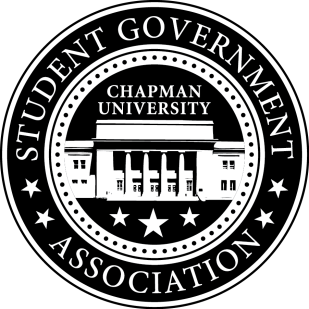 Call To Order: Meeting commenced @ 9:00AMPresent: Ansley WongCourtney WongAlyssa NowlenOld Business:Study Space on CampusLooking into getting the Skyfactor results on what students said about study space on campus.  Sustainability on Campus Encourage students to bring their own cups to StarbucksTabling near Starbucks in December Professors using BlackboardLightbulbs in the Dorms – Quote to change all of the light bulbs into LED $133,000Starting with two of the dormsThinking about funding one of them Senator Updates:Senator: Courtney WongAttending the Sustainability Committee next weekSenator: Alyssa NowlenMeeting with Eric Cameron, General Manager of Sodexo Dining ServicesMeeting with Dean Lyon about sustainability and a textbook exchange program. Senator: Ansley Wong Attallah College Leadership Council – working on the logistical elements Applications are coming out in the Attallah College Newsletter on MondayBlackboard – SGA page Working on contacting those who are in charge of the Blackboard pageV.	Meeting Adjournment: Meeting concluded @ 9:35AM